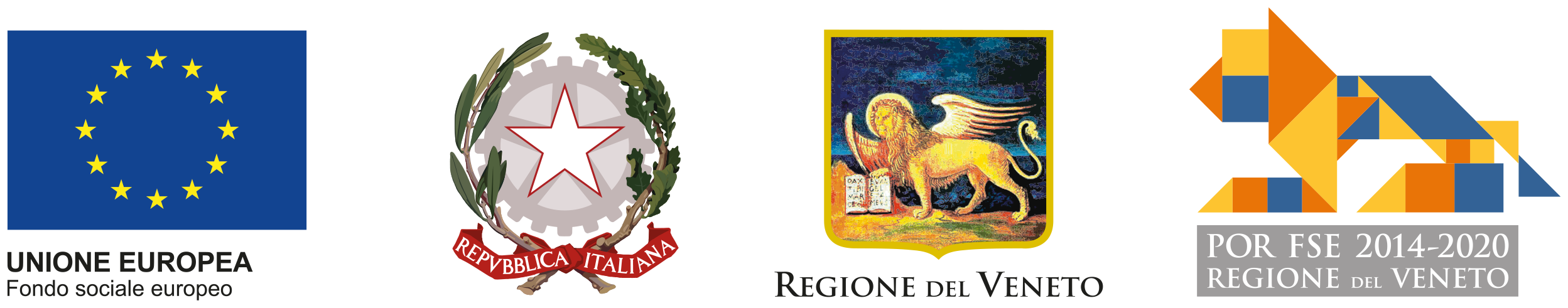 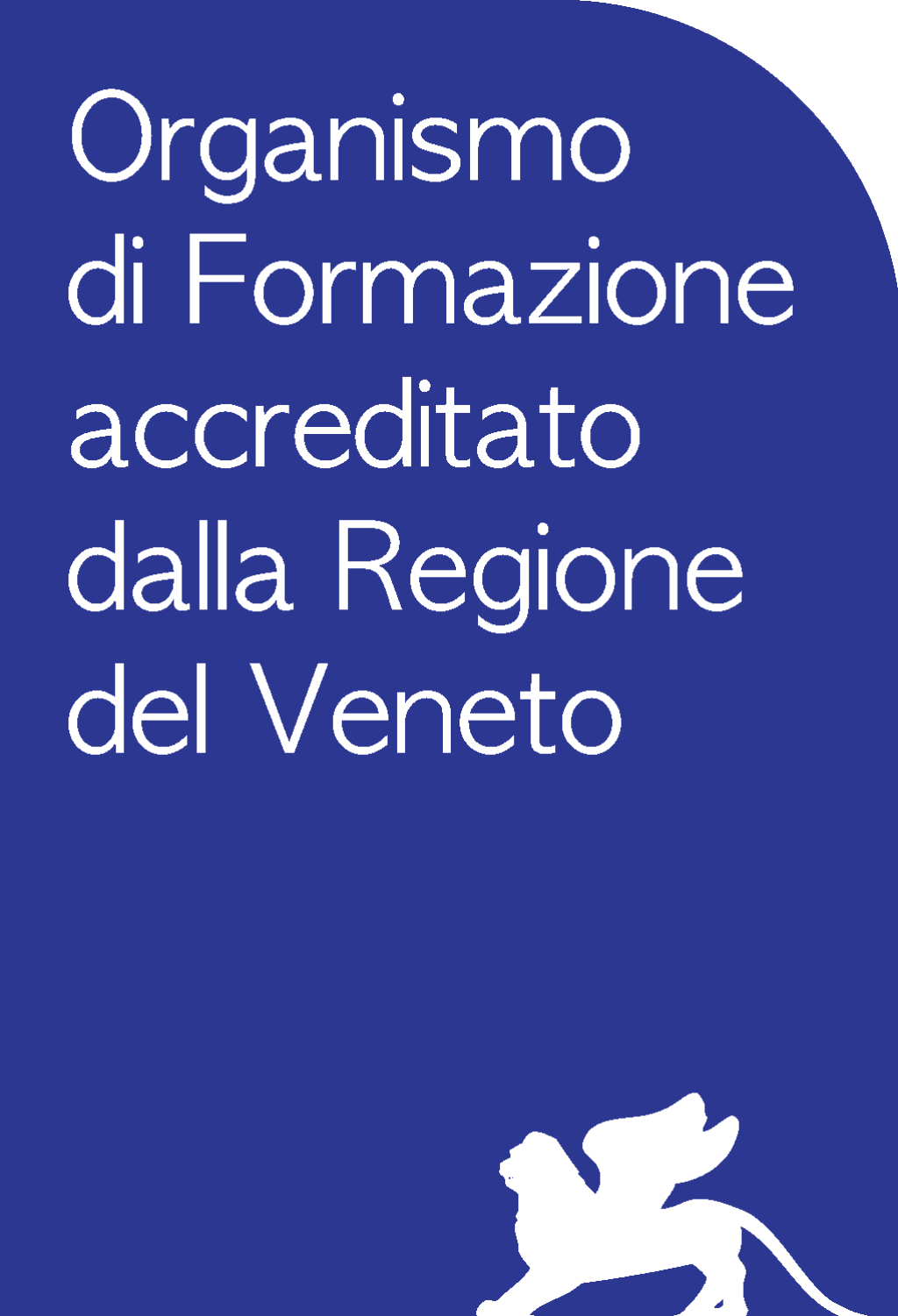 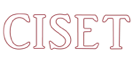 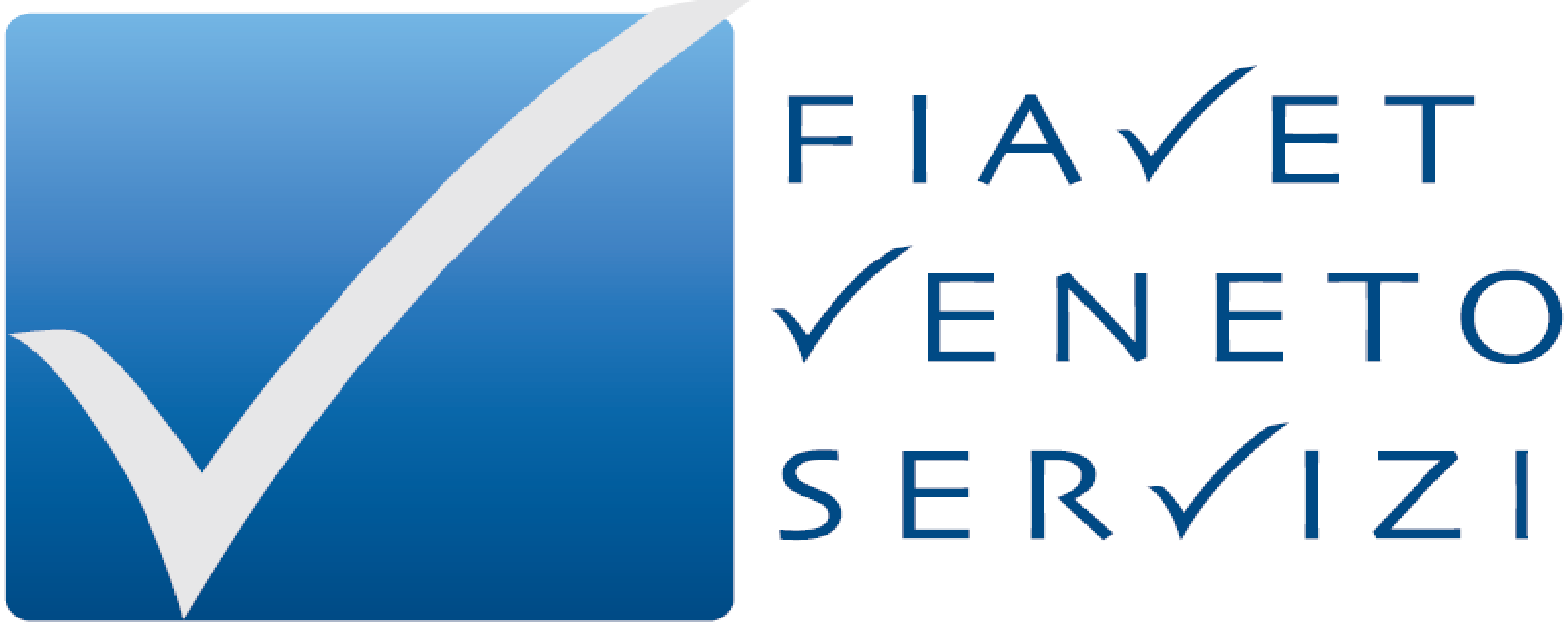 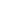 ASSEGNAZIONE 1 BORSA DI RICERCA									Spett.le CISET									Palazzo San Paolo,									Riviera Santa Margherita 76									31100 TrevisoIl sottoscritto/a ……………………………………. nato/a a ……………………. Prov …., il ………………, CF …………………………………., residente a …………….…………………………. Prov. ….., in via ………………….………………. n …….., CAP ……………, in possesso di cittadinanza ……………………, nr. Cell …………………………………………..e-mail ……………………………………….., PEC ……………………………………CHIEDEdi essere ammesso/a alla selezione per il conferimento di una borsa di ricerca dal titolo:“”Procedura bandita con provvedimento PROT N 55 del 09/12/2020Dichiara, cosciente delle responsabilità anche penali in caso di dichiarazioni non veritiere, ai sensi del D.P.R. 445/2000:di essere in possesso del titolo di studio ……………………………………….. conseguito il …………… presso Università ………….……………………di essere cittadino/a italiano/a [se cittadino non appartenente all’Unione Europea presente sul territorio italiano: il possesso del permesso di soggiorno valido alla data di scadenza del bando];di possedere l’idoneità fisica alla collaborazione;di eleggere ai fini del presente concorso il proprio recapito al seguente indirizzo:Via ……………………………………… n …….,CAP. .…………… città ……………………………………… Prov……di essere consapevole che tutte le comunicazioni ai candidati avverranno tramite pubblicazione nella sezione Amministrazione Trasparente del sito web del CISET (https://www.unive.it/pag/18628/) e che tale pubblicazione ha valore di notifica a tutti gli effettiIl sottoscritto/a esprime il proprio consenso affinché i dati personali forniti possano essere trattati, nel rispetto del D. Lgs. n. 196/2003, per gli adempimenti connessi alla presente procedura selettiva.Alla domanda vengono allegati:CV in formato Europass datato e firmato, recante dichiarazione ai sensi del DPR 445/2000 e l’autorizzazione al trattamento dei dati personali ai sensi del D.lgs 96/2003;una scansione fronte/retro del documento d’identità e del codice fiscale;abstract della tesi di laurea, pubblicazioni o altri materiali utili alla dimostrazione delle competenze relative agli specifici contenuti della borsa.Data 								Firma